Colegio San Manuel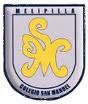 		Asignatura:Tecnología		Profesor: Daniela Boza G. 		Curso:3° año básico GUIA N° 4 DE APOYO AL HOGAR TECNOLOGÍANOMBRE: ______________________________________________FECHA: 04 de junio del2020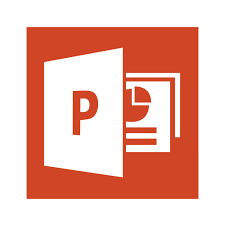 ACTIVIDAD CIERRE UNIDAD1.- Para finalizar la unidad deberás crear un pequeño cuento a través de la herramienta Power Point.  El titulo debe ser “Había una vez un virus…”2.- Todo lo que ocupes debe ser sin límites para tu imaginación, usar la mayor cantidad de opciones que te brinde la herramienta. (fondo, letras. Colores, autoformas, efectos, transiciones, música, etc.).¡A TRABAJAR!Los trabajos destacados serán subidos a la pagina web para que toda la comunidad pueda apreciarlos.OBJETIVOS DE APRENDIZAJE:Usar software de presentación para organizar y comunicar ideas para diferentes propósitos.HABILIDADES / DESTREZAS:Experimentar            ExplorarObservar                   ComunicarINDICACIONES GENERALES:-Pide ayuda a un adulto para realizar este trabajo.-Busca un lugar tranquilo y luminoso para trabajar. -Pide autorización para ocupar pc, notebook, Tablet, que cuente con aplicación o herramienta Power Point. -Comprueba que tu objeto tecnológico tenga conexión a internet. -Una vez finalizada el trabajo guárdalo en tu pc y pide a un adulto que me lo envíe por archivo adjunto a mi correo para revisar(tia.daniela.boza@gmail.com) plazo de entrega lunes 18 de junio.  INDICACIONES GENERALES:-Pide ayuda a un adulto para realizar este trabajo.-Busca un lugar tranquilo y luminoso para trabajar. -Pide autorización para ocupar pc, notebook, Tablet, que cuente con aplicación o herramienta Power Point. -Comprueba que tu objeto tecnológico tenga conexión a internet. -Una vez finalizada el trabajo guárdalo en tu pc y pide a un adulto que me lo envíe por archivo adjunto a mi correo para revisar(tia.daniela.boza@gmail.com) plazo de entrega lunes 18 de junio.  